Заявка на участиев семинаре-тренинге для заместителей главного государственного инспектора и старших госинспекторов национальных парков и заповедников «Школа госинспектора».11 – 15 ноября 2019 года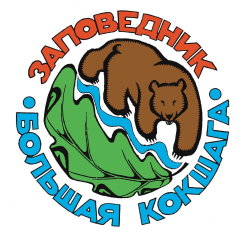 Министерство природных ресурсов и экологии Российской ФедерацииФедеральное государственное бюджетное учреждение«Государственный природный заповедник «Большая Кокшага»424038, Республика Марий Эл, г. Йошкар-Ола, ул. Воинов-интернационалистов, д. 2689278830315, gpzbk@bk.ruНазвание ООПТ (полностью)ФИО (полностью)ДолжностьДата рожденияСтаж работы в ООПТКонтактные данные, номер телефонаДата прибытия, вид транспортаРеквизиты организации, ФИО директора (для оформления договора)